 《五條港文化園區》       藝術與美學欣賞             第二組 期末報告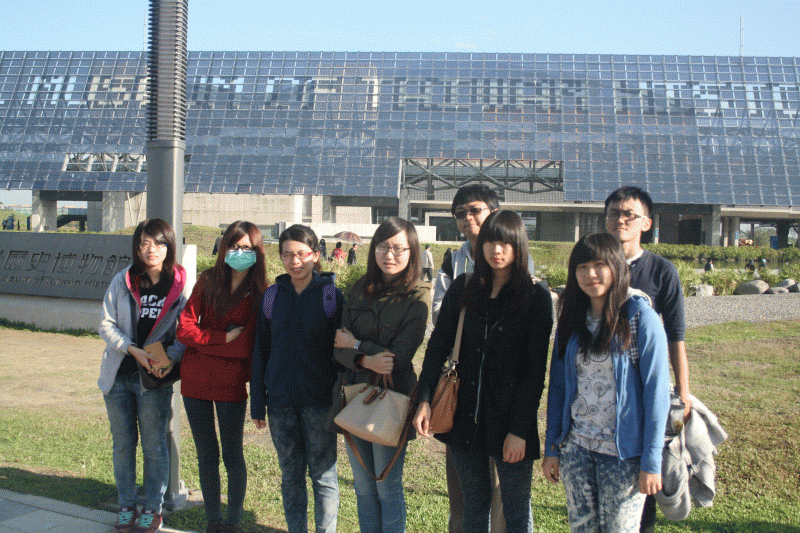 組員：四技餐旅一乙  4A1M0080  鄭宜婷 四技行流一乙  4A1D0095  黃筑 四技多樂二乙  4A0K0096  紀盈如 四技多樂一乙  4A1K0093  侯景議 四技國企二乙  4A060060  李紀均 四技國企二乙  4A060123  鄧雅如 四技國企二乙  4A060118  蔡阡萍 四技科管三甲  49954050  黃鈺婷 四技電商三甲  49955016  郭建廷 四技工管二甲  4A052902  鄭元堂「五條港」：    十七世紀時，台南的海岸線約在今西門路一帶，以西是一片沙洲。後來台江內海淤塞，府城「三郊」便於這片海埔新生地上疏通數條港道（即所謂運河），其中通商用的五條運河像人的五指攤在台南的西部，稱為「五條港」，由北到南分別是「新港墘港」（約今日文賢路、信義街一帶， 開鑿時間最晚，故名新港）、「佛頭港」（又稱禿頭港，約今日民族路三段一帶）、「南勢港」（今神農街一帶，亦稱北勢港）、「南河港」（今民生路、民權路一帶）及「安海港」（今民生路和中正路一帶）。簡單說，大約就是今日民生路二段以北、成功路以南、新美街以西、金華路三段以東的區域。    當時五條港靠一種叫「手撐仔」的小型帆船運貨，起風時借助風力，無風時一人掌舵，一人上岸拉船前進，相當吃力。拉縴、搬運貨物的差事，大多由移民擔任，這些移民一則為了鞏固地盤、抵禦外侮，再則基於「人不親土親」的觀念，同姓的移民便自成一集團，各據一運河。如「新港墘港」為黃姓、「佛頭港」為蔡姓、「南勢港」為許姓、「南河港」為郭姓、「安海港」為盧姓宗族所把持。這些苦力爭得貨物載運權後，便在船上插上自己所屬集團的旗子，彼此涇渭分明。然而搶生意、爭地盤之事時有所聞，最後演變成械鬥，不同姓的鬥，同姓的也鬥，甚至聯合諸姓鬥一姓。    這些苦力集團除了在工作上情義相挺，也在碼頭邊供奉家鄉的神祇，有些甚至由家廟發展成信仰中心，如西羅殿，這種建廟模式也是五條港地區的一大特色，五條港也形成一個結合經濟、宗族、信仰的地區。在資訊不發達的時代，這些廟宇成為資訊交換的中心，也是大夥喝茶聊是非的場所，廟宇附近就特別容易「結市」（形成市集），故廟多、小吃多便成為五條港地區的一大特色，是府城小吃相當集中的區域。「五條港」園區簡介：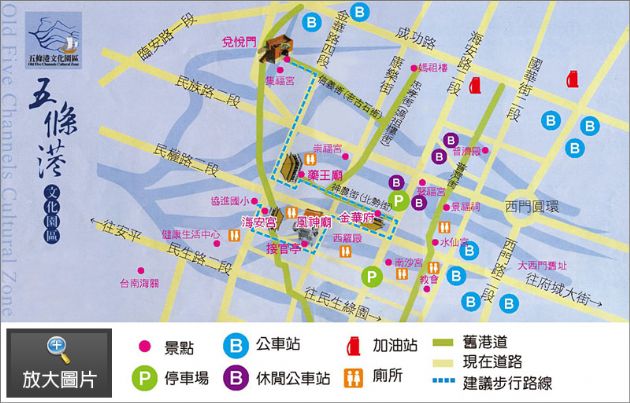     協進國小是一所歷史悠久、氣質典雅、校園清幽頗具傳統文化的老校。位居本市舊五條港歷史區域，與此區的傳統街道、古蹟、寺廟、獨特建築街屋相互融合並存，顧盼間更流露了濃郁的文化風貌，典雅人文的況味。五條港區在清朝期間是對外貿易的重要據點，傳統產業林立，經濟活動頻仍鼎盛，隨後雖歷經政治、經濟等各項因素的影響而走向沒落，然而時光的遞嬗卻淘洗不了五條港區潛藏的生命力，本校坐擁豐富的歷史資源，站在歷史紋理溯源、文化脈絡尋根的交又點上，除了見證五條港區文化的興衰、歷史景觀的變遷，亦主動積極的投入社區總體營造，緊扣歷史的軌跡與脈動。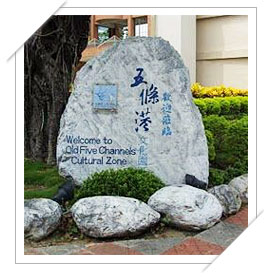 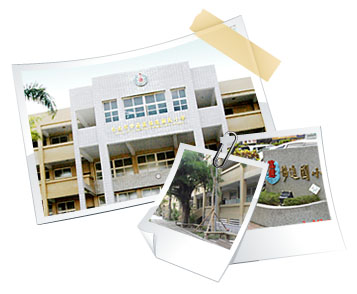     本校教學圍隊在林瑞榮教授的指導下，逐步建構以五條港鄉土文史為素材，發展學校本位課程，讓協進學子透過系列精心設計的課程，逐步引導瞭解五條港區的歷史文化;再者，以五條港文化園區古蹟寺廟、街道建築景觀，傳統產業林立，如：青草店、佛具店，糕餅店、農具店、中藥行...等，呈現豐富多元的庶民大眾生活型態，更是校外教學的絕佳首選。因此，本校田旭展主任積極規劃知性遊學套餐之旅，希望藉由深度遊學讓學生親身體驗五條港特有的風情樣貌，讓大眾學子了解五條港文化園區生活之美。    五條港文化園區有如一座鮮活的『生活文史博物館』，傳統與現代兼 容並蓄，在交織錯落的街道巷弄中，處處顯露古意。小朋友，不妨找個風和日麗的日子，邀集三五好友或偕同親友，放鬆心情，走訪五條港，來一趟知性與感性兼俱的心靈饗宴，細細品味它獨特的風土人情，你將有意想不到的驚喜與收穫。    五條港的過去雖然因為地理變遷甚鉅，昔日河道遺跡難見，卻留下舊街、歷史古蹟與商業活動的延續。 因此，協進國小師生與五條港發展協會，規劃設計五條港文化園區歷史人文古蹟風情之旅遊學手冊與本土教學網，落實本土教育愛鄉護士的精神，協助各級學校推展本土教學活動。「五條港」文化園區景觀：Ⅰ神農街    「神農街」昔日被稱為"北勢街"，是目前台南市保存最完善的老街，也是"五條港文化園區"最重要的據點。"五條港"在清初台灣對外主要的門戶，而「神農街（北勢街）」所在位置正是港區的中央，可說是當時最熱鬧的街道。「神農街（北勢街）」街道寬度約四米，街道上的老屋因為產權複雜、改建不易，許多老屋目前仍然保留了清代及日治初期的外觀結構，而不同外觀風貌的老屋，也見證了"五條港"地區歷史發展的經過。    目前「神農街（北勢街）」一帶密佈了許多古蹟、街廟、老行業，如市定古蹟"金華府"、"全台開基藥王廟"、四十九號的"永川大轎"、六十七號的"西佛國"等，同時許多著名的民俗活動也都源自於此。在海安路通車與藝術造街成功的影響下，越來越多年輕人走進老街，讓原本逐漸頹敗的老舊街道，轉變成為前衛的藝術空間，不但保存了城市的歷史環境，也保存了當時府城港口老舊街道的意象。走進「神農街（北勢街）」，古樸的街屋讓人感覺像是走進時光隧道，除了私人的住宅外，全長百餘公尺的街道更有許多藝術創作者的工作室，讓這條街添加了不少藝文氣息，每到夜晚在昏黃古樸的街燈映襯下，「神農街（北勢街）」可說是越夜越美麗，相當值得一遊。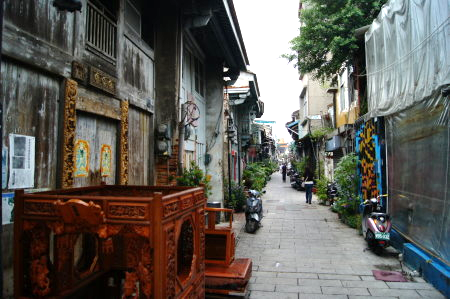 Ⅱ五條港之古街巷    對於五條港而言，除了經過總體營造的神農街成為最耀眼的景點之外，還有散落在其他巷弄內為數不少的古厝，形成五條港的獨特魅力。若非國民黨時期的錯誤政策對海安路段古街屋造成難以挽回的破壞，這裡簡直是台灣最珍貴的庶民古蹟天堂。    還有讓人驚奇的一點，五條港大部份區域在清時的舊城門外，也就是說它並不在府城最早的舊城區內，而是西門城外海埔新生地上的運河區，後來才在小西門至小北門之間另外增建外牆保護五條港區。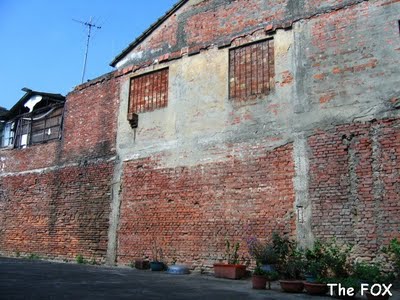 這片斑駁而壯觀的老牆壁讓人忍不住好奇旁邊超過百坪的空地上被拆掉的老房子是什麼樣子

老房子被拆掉後只留下附著於角落牆壁的老榕，至今依然生意盎然。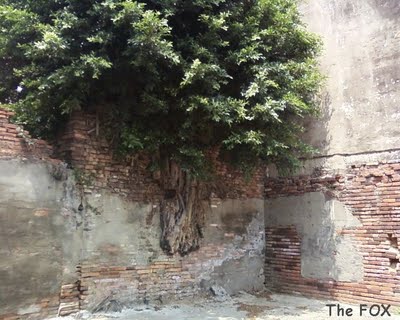 Ⅲ台南 海安路 藝術街台南府城新風格‧海安路藝術街    城市的建築街道以及交通便利性等諸多元素，決定一座城市相當程度的興衰。在新舊交替、融合商業與懷古氛圍的府城台南，有一群藝術家以藝術造街的形式，塑造府城這座城市的新風格，將原本因為地下街都市計畫延宕而沒落多年的中正海安商圈，注入了新生命，不但吸引諸多遊客駐足拍照留念，也間接帶動商圈的新發展。海安路，就是有著這樣一段因為美麗的錯誤導致沒落，但是現在漸漸又發展起來的街道。你可以走在台南海安路上，在頹圮的台南海安路藝術街的街道牆面，看到一幅幅時光倒流、新舊穿插的有趣面貌。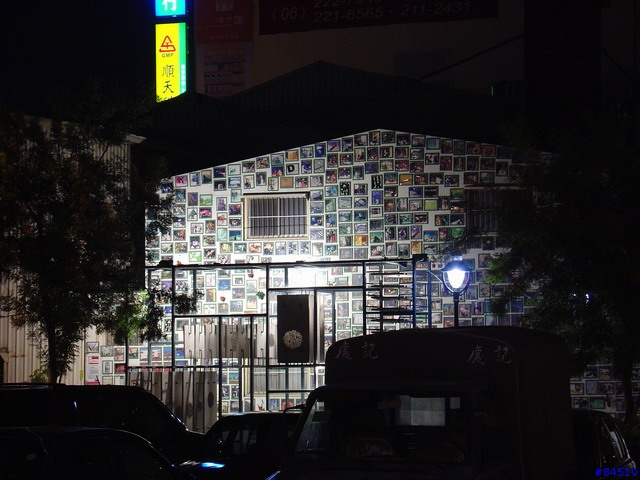 台南海安路的沒落與興起    海安路位於市政府規畫的五條港文化園區內，北起成功路、南至中正路、東至新美街。五條港文化園區是因為昔日臺江淤積導致海岸線西移，產生五條舊河道「新港墘港」、「佛頭港」、「南勢港」、「南河港」以及「安海港」而興起，興盛於清朝雍、乾、嘉時期，孕育當地商業機能，為昔日府城重要的轉運物流中心。因為地理變遷河港填為陸地、運河功能消失以及海安路地下街工程的開挖致使交通不便，導致五條港風華不再，而使台南中正海安商圈沒落多年，街道發展停滯。但是，隨著海安藝術造街計畫的興起，將沉寂已久的中正海安商圈有了新的面孔。許多不同創作形式的藝術家，結合景觀、繪畫以及攝影裝置藝術與塗鴉文化，重新再塑海安路。在鐵皮搭建住宅，有許多藝術家相當出色的作品，交織點綴海安路。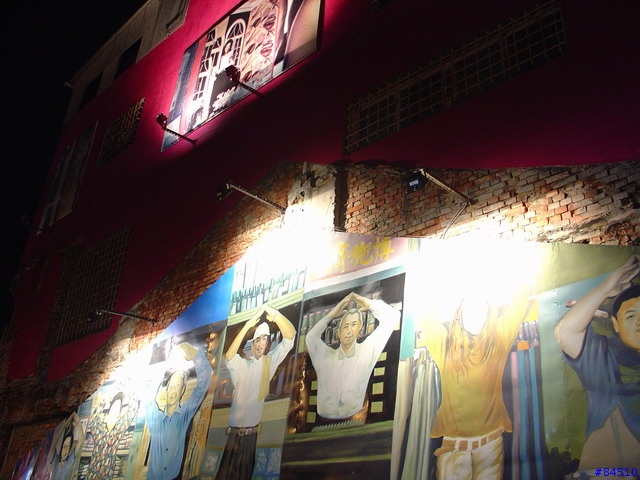 海安路藝術街越夜越美麗    商機隨著藝術造街而又漸漸興起，海安路兩側的店家相繼營業開店。短短幾百公尺之內，露天咖啡座、飲料店、pub、服飾精品和餐飲小吃，將海安路藝術街串連成迷人的夜明珠，讓整條台南海安路藝術街越夜越美麗，宛如不夜城。同時也是年輕人以及上班族下班之後，相當喜歡聚集聊天的地方。當夜晚來臨時，整條海安路藝術街的店家裝置著五顏六色的霓虹燈，湧進相當多的民眾來此散步、拍照以及喝茶聊天，間接帶動商圈的發展。迷人的夜晚風情，正悄悄的賦予中正海安商圈新生機。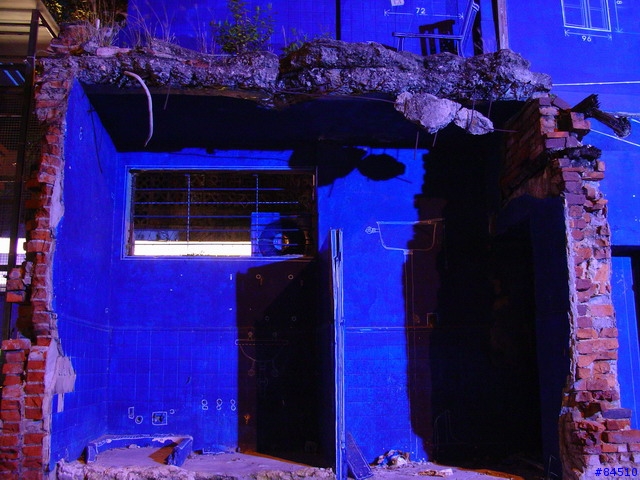     想要來一趟不一樣的台南旅遊，那麼就走進海安路藝術街吧!堂堂進入藝術造街第三期的海安路，現在處處可見各種富有創意、可欣賞、可玩耍的裝置藝術。走在海安路上，現在還可見到依附牆壁、燈柱，懸吊而起形狀猶如水母或河豚的乳白色塑膠水桶。儘管大西門城門已經被拆除，但是緩步其上，仍可見到許多保留有華麗的巴洛克(baroque)裝飾的建築牆面。一趟具有人文歷史的台南旅遊景點，等著你來挖寶!一趟具有人文歷史的台南旅遊景點，等著你來挖寶!南旅遊景點，等著你來挖寶!
參考文獻：1.〈狂戀府城-五條港之古街巷〉http://foxtalk.blogspot.tw/2008/04/five-harbor.html#more2.〈王城氣度-五條港專輯：五條港，瀟灑走一回〉http://tncftmm.blogspot.tw/2006/11/blog-post_4080.html3.〈神農街（北勢街）〉http://guide.easytravel.com.tw/scenic.aspx?CityID=18&AreaID=244&PlaceID=26774.〈五條港文化園區-園區簡介〉http://www.tndg.com.tw/tndg2/five-harbor/big5/about.asp5.〈大台灣旅遊資訊網-台南旅遊海安路藝術街介紹〉http://travel.tw.tranews.com/view/tainan/haianlu/6.〈Mobile01-台南海安路藝術造街〉http://www.mobile01.com/waypointdetail.php?id=437一、五條港的範圍二、五條港的形成三、家族遷入五條港四、五條港地區的崛起與沒落